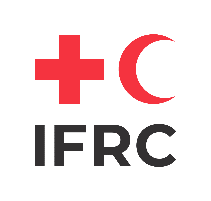  	 	L4 Załącznik do Zaproszenia do składania ofertWykonawcy biorący udział w postępowaniu proszeni są o podpisanie poniższego oświadczenia i odesłanie go wraz z dokumentacją przetargową  Deklaracja Zobowiązania Oferenta/Wykonawcy do oferowanych usług Podkreślamy znaczenie wolnego, uczciwego i konkurencyjnego procesu udzielania zamówień, który wyklucza nieuczciwy proces postępowania. W związku z tym nie zaoferowaliśmy ani nie przyznaliśmy, bezpośrednio ani pośrednio, żadnych niedopuszczalnych korzyści jakiemukolwiek funkcjonariuszowi publicznemu, członkowi Federacji lub stowarzyszeń Czerwonego Krzyża i Czerwonego Półksiężyca lub innej osobie prywatnej lub publicznej w związku z naszą ofertą przetargową, ani też nie zaoferujemy ani nie udzielimy takich korzyści lub korzystnych warunków w bieżącym procesie przetargowym/zamówienia lub, w przypadku przyznania nam zamówienia, w późniejszej realizacji zamówienia.Jesteśmy świadomi, że każdy przypadek korupcji, zmowy cenowej lub innych działań zmierzających do uzyskania nieuczciwych korzyści lub korzyści finansowych będzie automatycznie skutkował wykluczeniem z postępowania przetargowego lub w konsekwencji unieważnieniem zamówienia, jeżeli zostało ono już udzielone.Podkreślamy również wagę przestrzegania standardów zawodowych w zakresie bezpieczeństwa pracowników przy realizacji projektu. Zobowiązujemy się do przestrzegania ratyfikowanych przez Polskę podstawowych standardów pracy oraz norm bezpieczeństwa PCK/IFRC.Podkreślamy również znaczenie ograniczenia pracy dzieci. Zobowiązujemy się do przestrzegania zaleceń MOP dotyczących pracy dzieci i nie będziemy zatrudniać w naszej firmie ani u naszych podwykonawców osób poniżej 18 roku życia do ciężkiej lub niebezpiecznej pracy. Miejsce, data, podpis:  __________________________ w imieniu i na rzecz Oferenta.